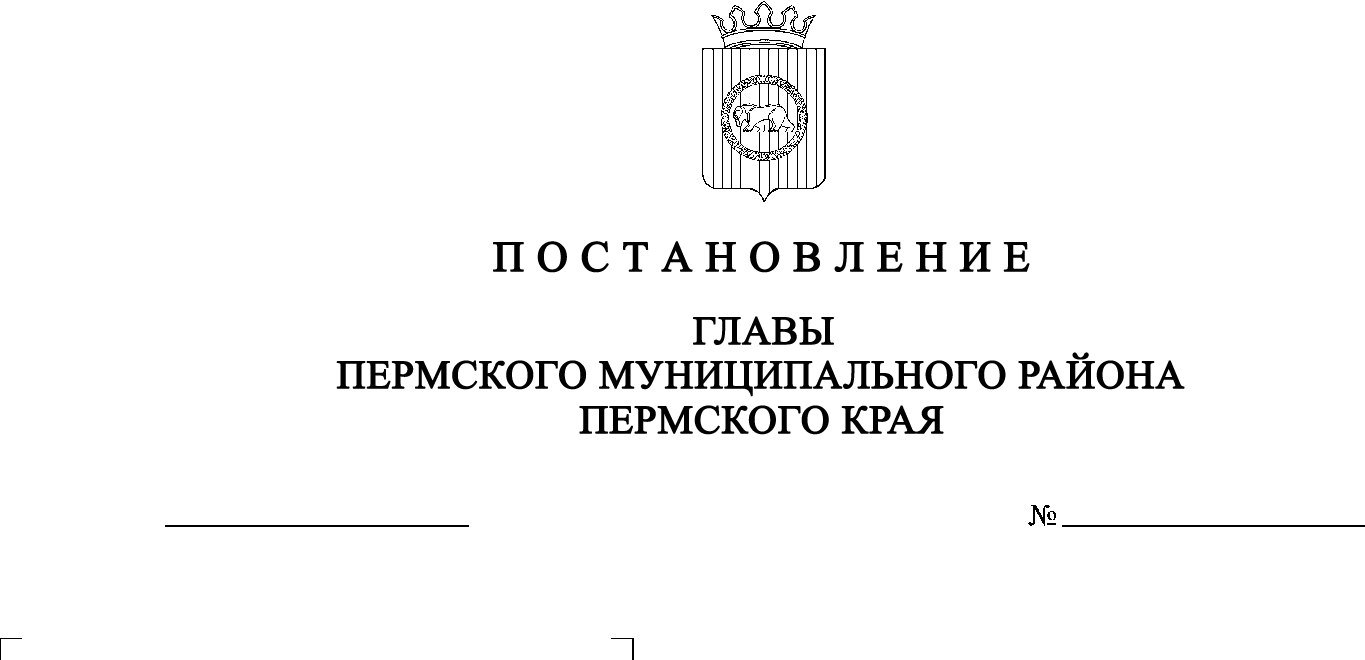 В соответствии со ст. ст. 5.1, 24, 28 Градостроительного кодекса Российской Федерации, с п. 20 ч. 1, ч. 4 ст. 14, ст. 28 Федерального закона от 06.10.2003 № 131-ФЗ «Об общих принципах организации местного самоуправления в Российской Федерации», со ст. 14 Устава муниципального образования «Пермский муниципальный район», с решением Земского Собрания Пермского муниципального района от 25.06.2014 № 470 «Об утверждении Положения о публичных слушаниях в Пермском муниципальном районе», ПОСТАНОВЛЯЮ:1. Провести 23 ноября 2020 года в 16:00 часов по адресу: Пермский край, Пермский район, Савинское сельское поселение, д. Песьянка,  ул. Мелиораторов, д. 9 (здание администрации), публичные слушания по проекту внесения изменений в Генеральный план муниципального образования «Савинское сельское поселение» Пермского муниципального района Пермского края, утвержденный решением Земского Собрания Пермского муниципального района от 28.09.2017 № 254 (далее – Проект), для жителей д. Большое Савино Савинского сельского поселения Пермского муниципального района.2. Комиссии по подготовке проекта правил землепользования и застройки (комиссии по землепользованию и застройке) при администрации Пермского муниципального района:2.1. организовать и провести публичные слушания;2.2. обеспечить соблюдение требований законодательства, правовых актов Пермского муниципального района по организации и проведению публичных слушаний;2.3. обеспечить информирование заинтересованных лиц о дате, времени и месте проведения публичных слушаний путем размещения оповещения о начале публичных слушаний в муниципальной газете «Нива» и на информационных стендах, оборудованных около здания администрации Савинского сельского поселения, в местах массового скопления граждан и в иных местах, расположенных на территории населенного пункта д. Большое Савино Савинского сельского поселения;2.4. обеспечить размещение экспозиции, демонстрационных материалов и иных информационных документов по теме публичных слушаний для предварительного ознакомления в здании администрации Савинского сельского поселения по адресу: Пермский край, Пермский район, Савинское сельское поселение, д. Песьянка, ул. Мелиораторов, д. 9, со дня опубликования Проекта, подлежащего рассмотрению на публичных слушаниях, по 20 ноября 2020 года ежедневно с 9:00 до 16:00, кроме субботы и воскресенья, на официальном сайте Пермского муниципального района www.permraion.ru и на официальном сайте Савинского сельского поселения в сети «Интернет». Консультирование посетителей экспозиции осуществляет управление архитектуры и градостроительства администрации Пермского муниципального района по телефонам 294-61-16, 296-20-05;2.5. обеспечить своевременную подготовку, опубликование и размещение заключения о результатах публичных слушаний в муниципальной газете «Нива», на официальных сайтах Земского Собрания и Пермского муниципального района.3. Заинтересованные лица вправе представить предложения и замечания по Проекту в срок по 20 ноября 2020 года в управление архитектуры и градостроительства администрации Пермского муниципального района по адресу: г. Пермь, ул. Верхне-Муллинская, 74а, кабинет № 1, следующими способами:1) в письменной или устной форме в ходе проведения собрания участников публичных слушаний;2) в письменной форме в адрес организатора публичных слушаний.4. Срок проведения публичных слушаний с момента оповещения жителей муниципального образования об их проведении до дня опубликования заключения о результатах публичных слушаний составляет не менее одного и не более трех месяцев. 5. Настоящее постановление опубликовать в муниципальной газете «Нива» и разместить на официальном сайте Земского Собрания Пермского муниципального района, на официальном сайте Пермского муниципального района www.permraion.ru.6. Настоящее постановление вступает в силу со дня его официального опубликования.	7. Контроль исполнения настоящего постановления оставляю за собой.И.п. главы муниципального района                                                          В.П. Ваганов